Atatürk Üniversitesi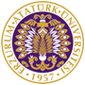 TORTUM MESLEK YÜKSEKOKULUSınav Sonucuna İtiraz Dilekçesi
ÖĞRENCİNİN :Aşağıda belirttiğim derslerin sınav sonuçlarının yeniden incelenmesini istiyorum.Gereğini bilgilerinize arz ederim.                                                                                            Tarih :	…/…/20…	 İmza :Bu evrak doldurulduktan sonra Tortum Meslek Yüksekokulu kayıt bürosuna verilir.Adı SoyadıNumarasıBölümü/ProgramıAdresie-postasıTelefonuDersin koduDersin adıÖğretim elemanıSınav tarihiNotu